Успешная педагогическая практика«Экономическое воспитание дошкольников средствами методического интерактивного комплекса АЛМА «Финансовая грамотность»Воспитатель МБ ДОУ №121Лебедева Любовь Викторовнавысшей квалификационной категорииСлайд 1. Финансовое просвещение и воспитание детей дошкольного возраста – это важное направление в дошкольной педагогике, так как финансовая грамотность является глобальной социальной проблемой, неотделимой от ребенка с самых ранних лет его жизни.Слайд 2.«Деньги - это одно из воплощений силы. Но еще большей силой обладает  финансовое образование. Деньги приходят и уходят, но если вам известно, как  они работают, то вы можете управлять ими и становиться богаче» - Роберт Кийосаки – американский предприниматель, автор трудов по финансам и инвестициям.Что же такое финансовой грамотность?- это важнейшее условие финансового благополучия граждан.- это совокупность знаний, навыков и установок в сфере  финансового поведения человека, ведущих к  улучшению благосостояния и повышения качества  жизни. - это психологическое качество человека, показывающее степень его осведомленности в финансовых вопросах, умение зарабатывать и управлять деньгами.Слайд 3. В Российской Федерации разработана «Стратегия повышения финансовой грамотности в Российской Федерации на 2017–2023 годы», которая утверждена  распоряжением Правительства Российской Федерации  от 25 сентября 2017 года и содержит определение  финансовой грамотности как результата процессафинансового образования, который, в свою очередь,  определяется как сочетание осведомленности, знаний,  умений и поведенческих моделей, необходимых для  принятия успешных финансовых решений и, в конечном  итоге, для достижения финансового благосостояния.Слайд 4. Федеральный государственный образовательный стандарт дошкольного  образования ставит задачу формирования общей культуры личности детей.Экономическая культура личности дошкольника характеризуется наличием  первичных представлений об экономических категориях, интеллектуальных  и нравственных качествах: бережливость, рачительность, смекалка,  трудолюбие,  умение планировать дела, осуждение  жадности и расточительности. Без сформированных  первичных экономических представлений невозможно формирование финансовой грамотностиСлайд 5. Задача ДОУ – создание условий дляформирования у дошкольников элементарных экономических знаний и экономического сознания.Сущностьэкономическоговоспитаниязаключаетсянестолько в организацииспециальногообученияэкономике,авобогащенииразныхвидовдетскойдеятельностиэкономическимсодержанием.Слайд 6. В МБ ДОУ №121 мы используем  комплекс АЛМА «Финансовая грамотность» - это методический интерактивный комплекс, который был разработан специально для того, чтобы познакомить детей с миром денег и финансов.Данный комплекс соответствует ФГОС и позволяет реализовать распоряжение правительства Российской Федерации о повышении финансовой грамотности населения.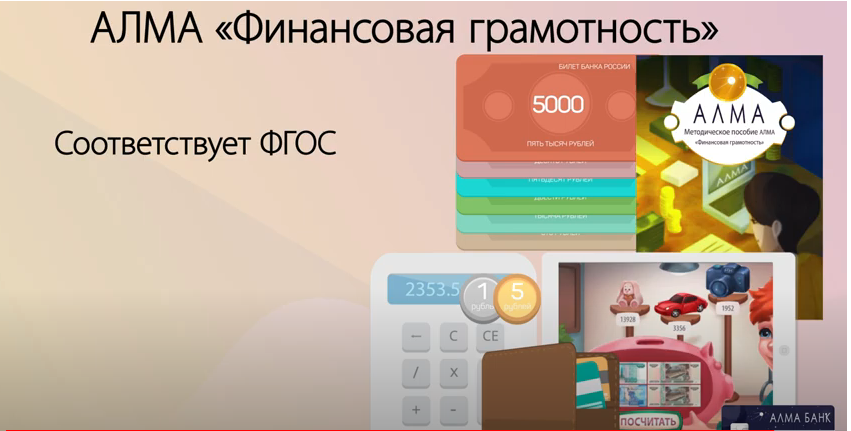 Слайд 7.Комплект финансовой грамотности включает теоретическую и практическую части а также интерактивные игры на мультимедийных устройствах.  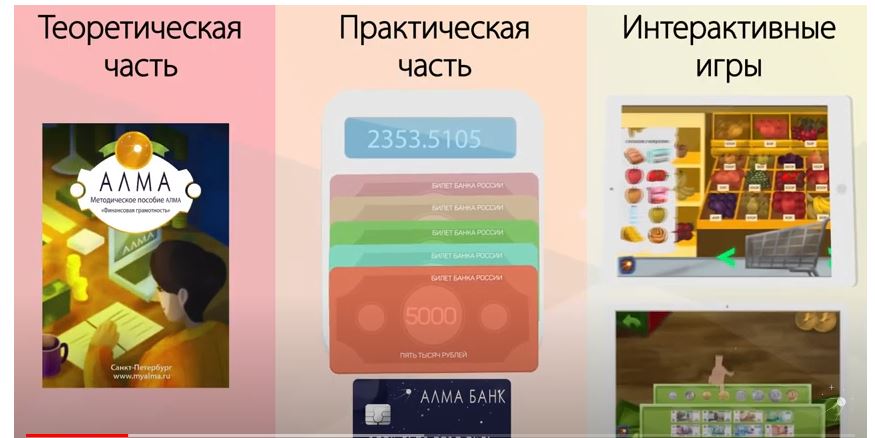 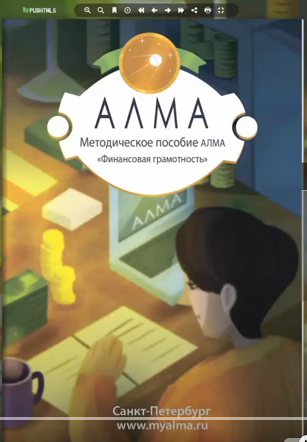 Слайд 8. Теперь обо всем по порядку. Основа теоретической части – методическое пособие для воспитателя с планом на 10 уникальных занятий по финансовой грамотности для детей от истории появления денежных средств и их правильного хранения до того, как зарабатываются деньги и как формируется семейный бюджет.Слайд 9. Методическое пособие разделено на 5 разделов: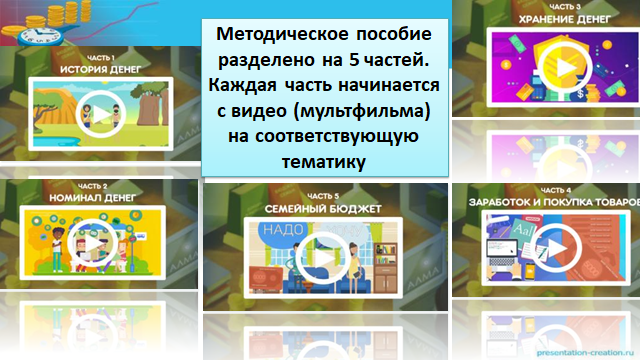 История денег.Номинал денег.Хранение денег.Заработок и покупка товаров. Экономия. Реклама.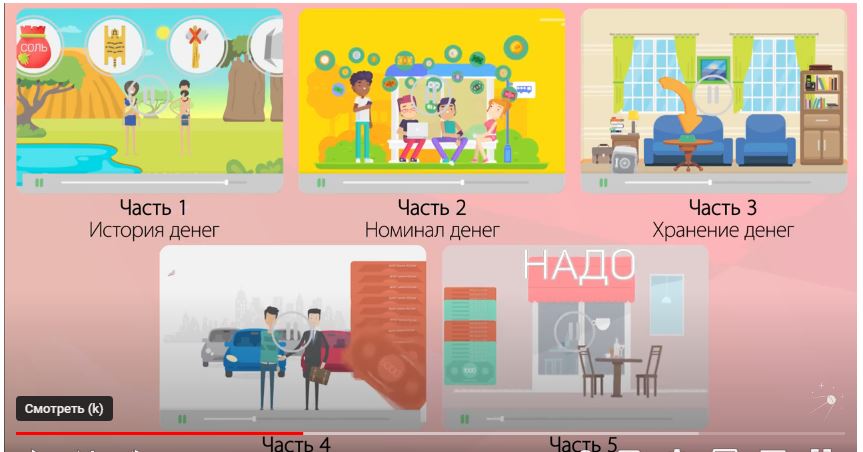 Семейный бюджет.Слайд 10. Каждая часть начинается с видео (мультфильма) на соответствующую тематику. Мультфильмы помогают доступно объяснить детямдаже самые сложные экономические темы.Слайд 11.Для закрепления знаний в каждом из уроков используется дополнительная атрибутика: детский киоск АЛМА «Магазин» с кассой, тележкой и продуктами. Макеты денег и пластиковые карты, копилки, кошельки, наборы для групповых игр по усвоению навыков финансовой грамотности на практике. Все вышеперечисленное составляет практическую часть проекта «Финансовая грамотность». В игровой форме дети лучше усваивают сложную информацию. Именно поэтому игры в группе включеныв процесс обучения.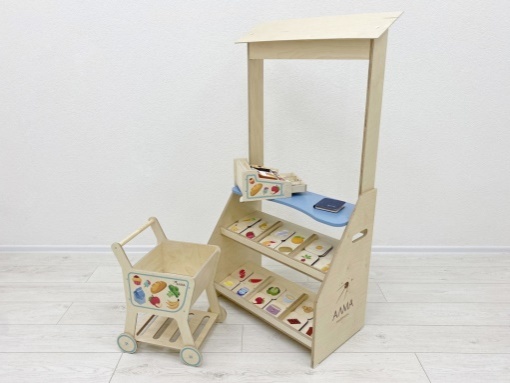 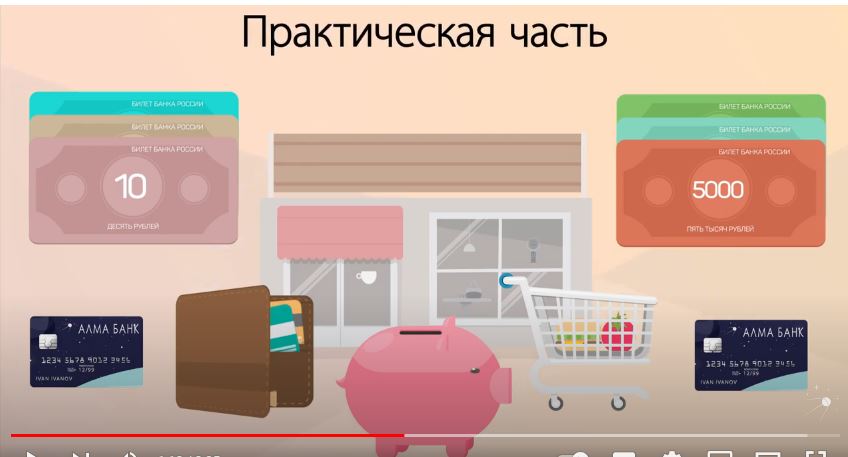 Слайд 12.Приятным бонусом для детей является получение именной грамоты о прохождении курса финансовой грамотности.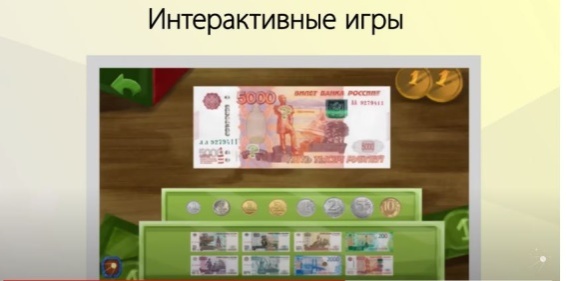 Слайд 13. Третья часть комплекса – интерактивные игры.Каждый из уроков финансовой грамотности оканчивается специальной игрой по пройденной теме на сенсорных устройствах или персональных компьютерах. Это современный метод обучения, прекрасно зарекомендовавший себя в образовании.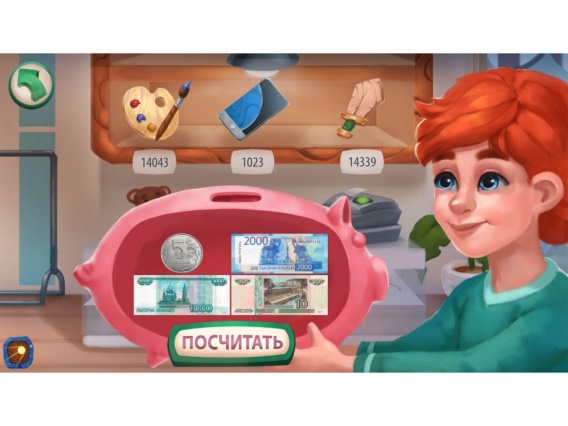 Каждая из игр, нарисованная художниками, имеет несколько уровней сложности, благодаря чему в такие обучающие игры дети готовы играть снова и снова. А все мы знаем - повторения - это мать учения.Слайд 14.Сегодня мы хотим  поделиться опытом применения методического интерактивного комплекса Алма «Финансовая грамотность» в решении задач экономического воспитания дошкольников.Для этого мы разработали образовательный модуль «Финансовая азбука» на основе методического  пособия АЛМА.   Образовательный модуль  разработан в рамках Основной образовательной программы МБ ДОУ №121  как дополнительный раздел  в образовательной области «Познавательное развитие».   Модуль нацелен на первоначальное экономическое образование детей старшего дошкольного возраста, как фактора их экономической социализации. Содержание модуля предполагает организацию деятельности воспитанников по освоению основных экономических понятий в занимательной игровой форме в тесном контакте с воспитателями и родителями 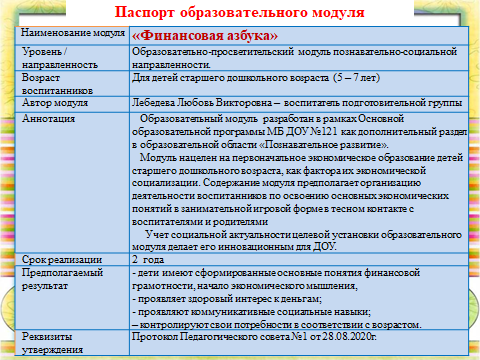 В результате освоения образовательного модуля дети- имеют сформированные основные понятия финансовой грамотности, начало экономического мышления;- владеют обогащенным словарным запасом, который связан с областьюфинансирования, начальной экономикой, трудовой деятельностью людейсовременных профессий;- проявляют здоровый интерес к деньгам, осознают правила их честногоприобретения, взаимосвязи понятий «труд-деньги», понимание фактакупли-продажи;- проявляют коммуникативные социальные навыки: общительность,чувство собственного достоинства, ответственность, стремление доводитьначатое дело до конца.- контролируют свои потребности в соответствии с возрастом.Слайд 15. Целевой раздел модуля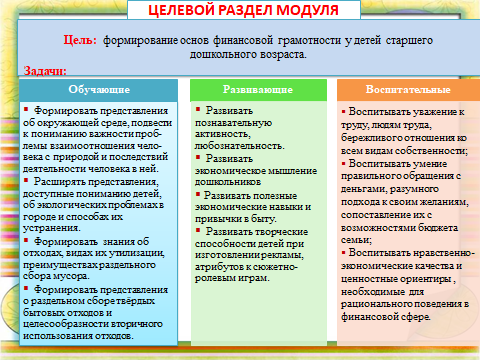 Цель: формирование основ финансовой грамотности у детей старшего
дошкольного возраста.Задачи:Обучающиесформировать первичные экономические представления и компетенции;научить детей правильному отношению к деньгам, способам их зарабатывания и разумному их использованию;объяснить взаимосвязь между экономическими и этическими категориями: труд, товар, деньги, цена, стоимость - с одной стороны и нравственными понятиями, такими, как бережливость, честность, экономность, щедрость, деловитость, трудолюбие с другой;научить детей правильно вести себя в реальных жизненных ситуациях,носящих экономический характер (покупка в магазине, плата за проезд в транспорте и т. д.)Развивающие:Развивать познавательную активность, любознательность.Развивать экономическое мышление дошкольников. Развивать полезные экономические навыки и привычки в быту (бережное обращение со своими вещами, разумного использования материалов для игр и занятий, экономии воды, электроэнергии). Развивать творческие способности детей при изготовлении рекламы, атрибутов к сюжетно-ролевым играм. Воспитательные:Воспитывать уважение к труду, людям труда, бережливого отношения ко всем видам собственности; Воспитывать умение правильного обращения с деньгами, разумного подхода к своим желаниям, сопоставление их с возможностями бюджета семьи; Воспитывать нравственно-экономические качества и ценностные ориентиры , необходимые  для рационального поведения в финансовой сфере.Слайд 16.  Содержательный раздел модуля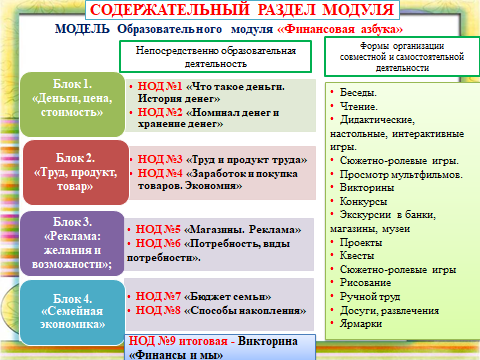 Образовательный модуль ««Финансовая азбука» состоит из 4 блоков, связанных между собой задачами и содержанием:I блок: «Деньги, цена, стоимость»;II блок: «Труд, продукт, товар»;III блок: «Реклама: желания и возможности»;IV блок «Семейная экономика».В каждом блоке рассматриваются 2 темы (занятия), которые взаимосвязаны друг с другом. Последнее 9-е занятие – итоговое. Образовательный процесс строится следующим образом: 1 раз в месяц проводится одно организованное занятие в соответствие с этапом, темой;знания, полученные на занятии, в течение месяца закрепляются, расширяются, уточняются в ходе разнообразных форм организации совместной и самостоятельной  деятельности: Беседы. Чтение. Дидактические, настольные, интерактивные игры. Сюжетно-ролевые игры. Просмотр мультфильмов. Викторины Конкурсы Экскурсии  в банки,  магазины, музеиПроектыКвесты Сюжетно-ролевые игрыРисование Ручной трудДосуги, развлеченияЯрмарки Таким образом, за учебный год проводится 9 организованных занятий и различные индивидуальные, подгрупповые и групповые мероприятия. Слайд 17. Разработано учебно-методическое обеспечение модуля, включающее комплексно-тематическое планирование, конспекты НОД, конспекты мероприятийс использованием материалов, игр и пособий комплекса АЛМА «Финансовая грамотность». Подобран наглядный материал, картотеки игр и заданий.Слайд 18. Организационный раздел модуля включает периодичность и продолжительность занятий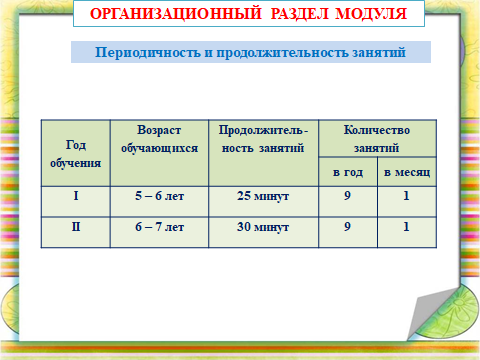 Модуль реализуется в рамках Основной образовательной программы, как дополнительный раздел  в образовательной области «Познавательное развитие».Занятия проводятся 1 раз в месяц  (9 занятий в год) – в старшей и подготовительной к школе группах во второй половине дня по 25 и 39 минут соответственно. Совместная и самостоятельная  деятельность интегрируется в режимных моментах. Организация, содержание и режим проведения занятий зависит от возраста детей.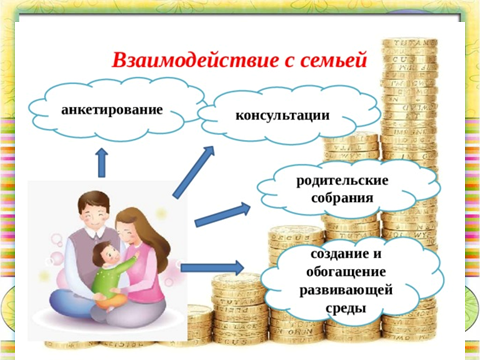 Слайд 19. Модуль также предполагает вовлечение в образовательный процесс родителей как активных субъектов, так как семья для ребенка является главным примером для подражания и основой для формирования ответственного отношения к окружающему нас миру. Слайд 20. Представляю Вашему вниманию Формы и методы работы с интерактивным комплексом в старшей группе.Слайд 21. Непосредственно-образовательная деятельность – занятияфотоСлайд 22. Дидактические игры фотоСлайд 23. Интерактивные  игрыфотоСлайд 24. Сюжетно-ролевые игрыфотоСлайд 25. Конкурсы, викториныфотоСлайд 26. Индивидуальная работа - фотоСлайд 27. Остановлюсь на результатах реализации модуляДиагностика сформированности основ финансовой грамотности дошкольников проводилась по 5 критериям в начале и конце учебного года: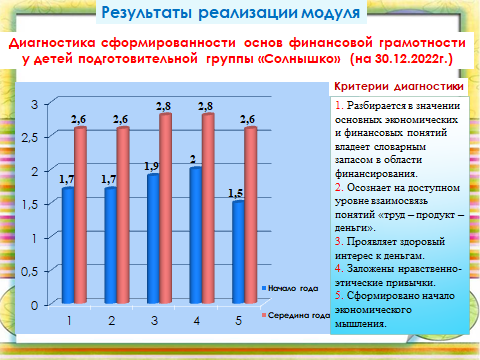 Разбирается в значении основных экономических и финансовых понятий владеет словарным запасом в области финансирования.Осознает на доступном уровне взаимосвязь понятий «труд – продукт – деньги».Проявляет здоровый интерес к деньгам.Заложены нравственно-этические привычки. Сформировано начало экономического мышления.Результаты диагностики показали положительную динамику: на начало года общий уровень сформированности основ финансовой грамотности составлял 1,7 балла, на конец года – 2,7 балла (из 3х возможных), все дети освоили образовательный модуль.Слайд 28. Практическая значимость инновационного опыта (программы)У воспитанников проявляется устойчивый интерес к элементам финансовой грамотности, что даёт положительные результаты Повышение компетентности родителей в вопросах формирования финансовой культуры ребенка.Повышение компетентности педагогов в вопросах формирования финансовой культуры ребенка, в том числе средствами ИКТ.Слайд 29.Таким образом, экономическое воспитание способно обогатить социально-коммуникативное и познавательное развитие старших дошкольников. Использование методического интерактивного комплекса АЛМА «Финансовая грамотность» позволяет совмещать традиционные и современные методы обучения для того чтобы образование детей стало интересным и исключительно полезным.Заложив прочную основу понимания мира денег, ребенок обретет ясный взгляд на свои потребности и сможет по достоинству оценить труд родителей, а также будет защищен от негативного влияния в будущем.